Наша знаменита землячка –Людмила Марківна  Гурченко «Прес – калейдоскоп», присвячений 80 річчю від дня народження Людмили Гурченко, відбувся 12 листопада 2015 року. Учасники заходу:    гімназисти 9- В класу, класний керівник Литвин Н. В. Читачі одержали різносторонню інформацію:Огляд та читання цікавих сторінок книги Людмили Гурченко «Моє доросле дитинство»Презентація  - «Людмила Гурченко – неперевершена актриса»Людмила Гурченко – співачка.« Всього п’ять з половиною років я прожила до війни», - згадує Людмила Марківна. – Ще вранці ми були в лісі на прогулянці. Нарвали ромашок і дзвіночків… Все обірвалося миттєво, несподівано»З під пера Людмили Гурченко вийшли такі книги: «Моє доросле дитинство», «Аплодисменти», «Люся, стоп!». Це цікаві, щирі твори, які здатні зачарувати читача.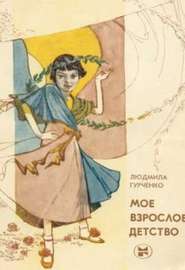 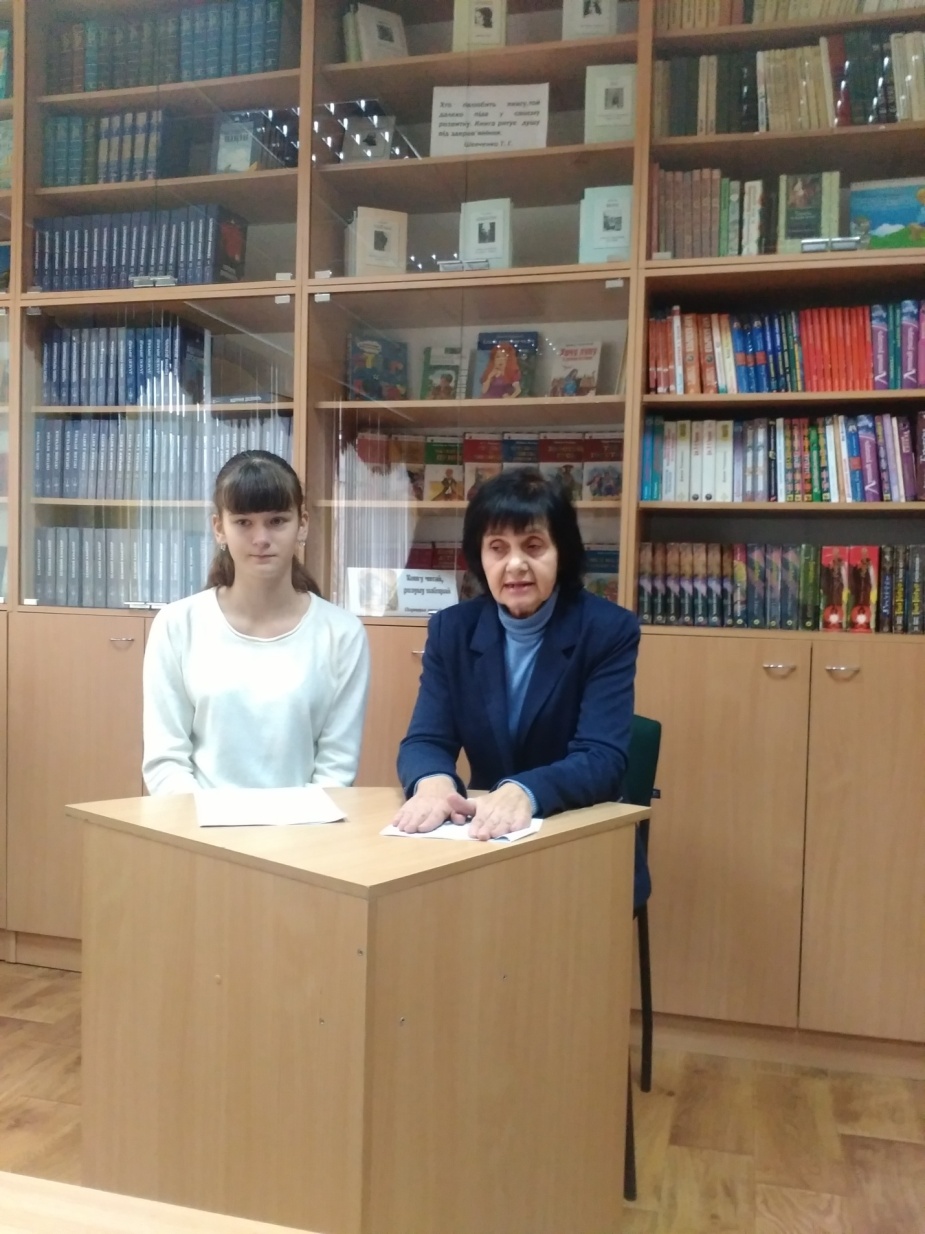 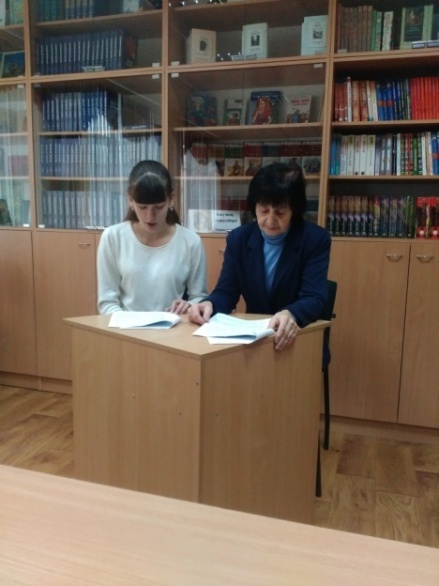 Огляд книги та читання цікавих епізодів – Циферова Н. П. бібліотекар, Граур Катерина, учениця 9- В класу.Огляд книги та читання цікавих епізодів – Циферова Н. П. бібліотекар, Граур Катерина, учениця 9- В класу. Людмила Марківна  була актрисою від Бога і блискуче зіграла різнопланові комедійні і навіть трагічні ролі більш ніж у 80 фільмах. Вона була кумиром кількох поколінь і на любов глядачів відповідала ще більш вимогливим ставленням до своєї творчості. Людмила Марківна  була актрисою від Бога і блискуче зіграла різнопланові комедійні і навіть трагічні ролі більш ніж у 80 фільмах. Вона була кумиром кількох поколінь і на любов глядачів відповідала ще більш вимогливим ставленням до своєї творчості.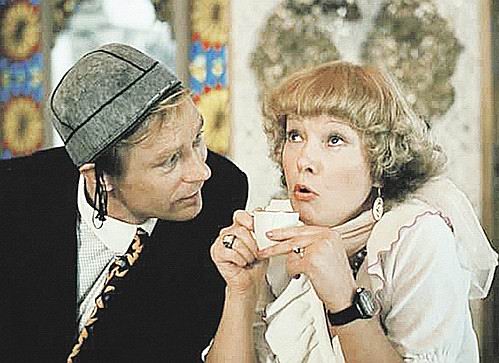 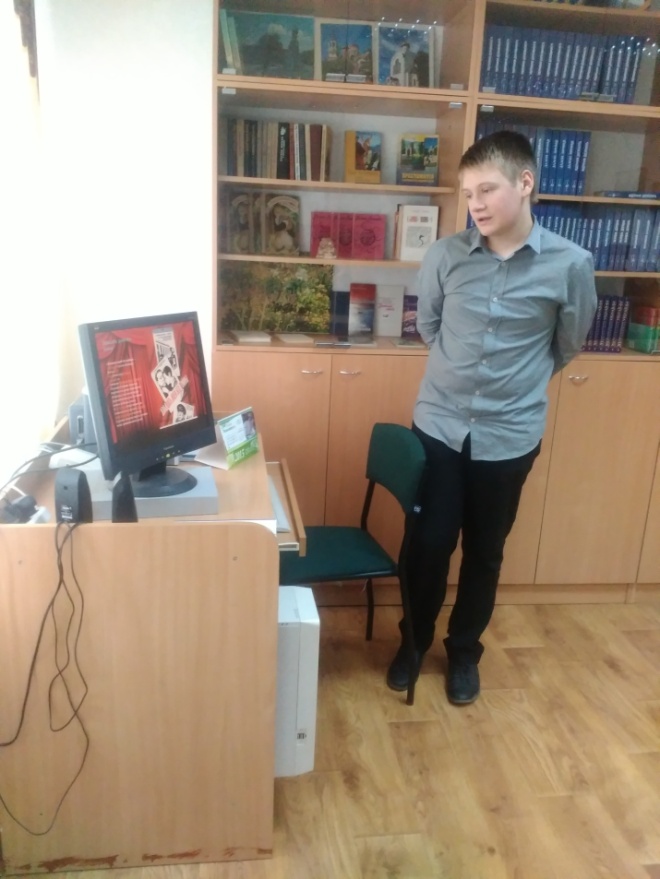 Ходирєв Єгор ознайомив своїх однокласників з чудово зробленою презентацією «Людмила Гурченко – неперевершена актриса», а також показав епізоди з кінофільму «Кохання і голуби»Ходирєв Єгор ознайомив своїх однокласників з чудово зробленою презентацією «Людмила Гурченко – неперевершена актриса», а також показав епізоди з кінофільму «Кохання і голуби»Людмила Марківна мала гарний голос, майстерно грала на акордеоні і любила співати. Вона з успіхом грала і співала в комедіях «Тютюновий капітан», «Солом’яний капелюшок», «Небесні ластівки» і в дитячому музичному фільмі  «Мама». Крім  цього постійно виходили її телевізійні бенефіси і спеціальні музичні програми. Слухати пісні у виконанні Людмили Гурченко одне задоволення. Вона співала серцем і душею.Людмила Марківна мала гарний голос, майстерно грала на акордеоні і любила співати. Вона з успіхом грала і співала в комедіях «Тютюновий капітан», «Солом’яний капелюшок», «Небесні ластівки» і в дитячому музичному фільмі  «Мама». Крім  цього постійно виходили її телевізійні бенефіси і спеціальні музичні програми. Слухати пісні у виконанні Людмили Гурченко одне задоволення. Вона співала серцем і душею.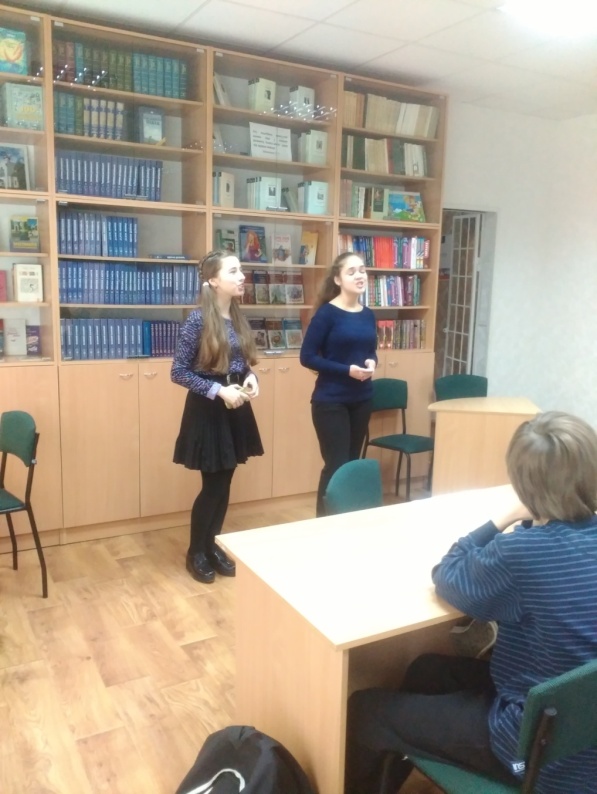 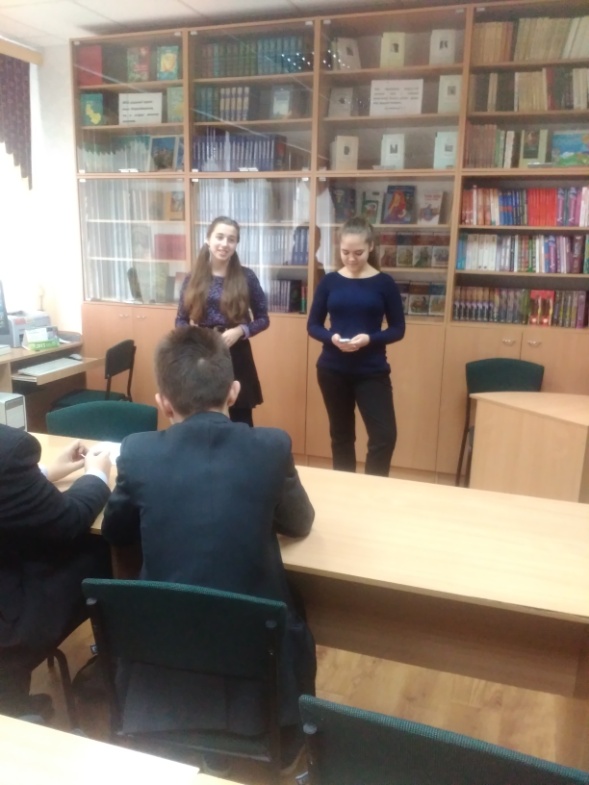 З пісенним репертуаром Людмили Марківни однокласників знайомлять Кульпінова Вікторія і Межинська Галина.З пісенним репертуаром Людмили Марківни однокласників знайомлять Кульпінова Вікторія і Межинська Галина.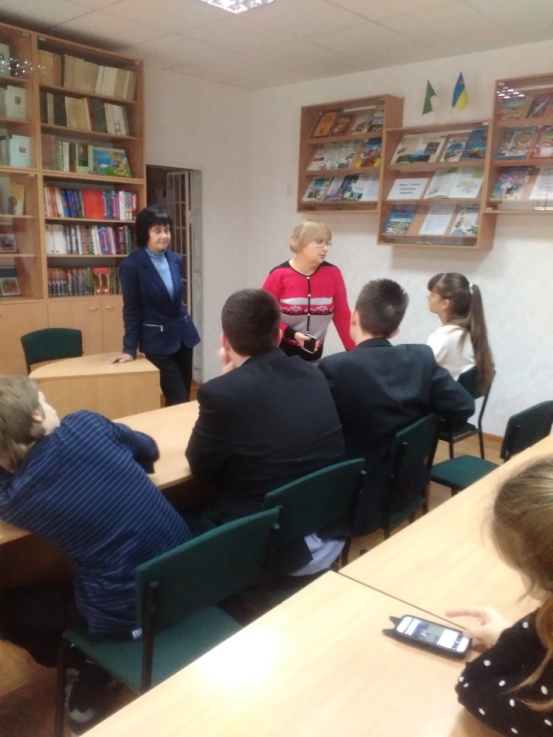  Підсумки заходу підводить класний керівник Литвин Н. В.